Antrag auf Freistellung vom schulischen Teamprojekt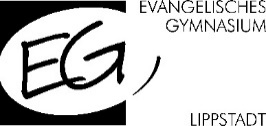 durch die Sorgeberechtigten							       Schuljahr: ________________________	 1. Halbjahr	 	 2. HalbjahrMein Sohn / meine Tochter _________________________________________________  Klasse _________ 
nimmt intensiv am außerschulischen Angebot _______________________________________ (Sportart/Kurs)beim Verein/bei der Institution __________________________________________________________ teil.Daher bitte ich Sie, die o. g. Aktivität als außerschulisches Teamprojekt anzuerkennen. Mein Kind kann dann während des hausinternen Teamprojektes der Jahrgangsstufe nach Hause gehen.Mit meiner Unterschrift bestätige ich, dass ich die „Informationen zu Teamprojekten mit außerschulischen Kooperationspartnern“ zur Kenntnis genommen habe und die Voraussetzungen anerkenne und beachten werde.Datum ________________        Unterschrift Sorgeberechtigte/r ___________________________________Bestätigung über die Teilnahme am außerschulischen Teamprojekt durch den Verein/die InstitutionIch/Wir bestätigen, dass ________________________________________________ am oben genannten außerschulischen Angebot teilnimmt. Die Trainings-/Übungszeiten sind wie folgt:Wochentage:		_______________	_______________	_______________Uhrzeiten von/bis:	_______________	_______________	_______________Kooperationspartner (Verein/Institution):  _______________________________________________________

Kursleiter/Ansprechpartner: ________________________________________________________________Telefon: ________________________ Email-Adresse : ___________________________________________Mit meiner Unterschrift bestätige ich, dass ich die „Informationen zu Teamprojekten mit außerschulischen Kooperationspartnern“ zur Kenntnis genommen habe und die Voraussetzungen anerkenne und beachten werde.Datum ________________   Stempel + Unterschrift Kooperationspartner ___________________________